Management and innovation guru Prof. Hubert Rampersad, Ph.D. is a Dutch-American Reimaginer of Design, Innovation and Management, a Disruptive Innovation Futurist, and a Global Crusader for Sustainability. He is a maverick game changer who developed the innovative concepts Eco-Design Thinking, Eco-Innovation, Personal Disruptive Innovation, Total Performance Scorecard, Personal Balanced Scorecard, Authentic Personal Branding, Authentic Governance, and TPS-Lean Six Sigma. This highly respected Harvard Business School endorsed author holds a PhD in Industrial Engineering & Innovation Sciences, MSc in Engineering & Robotics, and BSc in Mechanical Engineering from leading accredited universities in the Netherlands. He authored 25 books in many languages, was a guest lecturer at MIT Sloan and has been featured in Business Week two times. Currently he is academic dean at European Global School in Paris, founder of Technological University of the Americas and associated with Akamai University in Hawaii. His new book “Eco-Design Thinking for Personal, Corporate and Social Innovation” is a game changing exposure to innovation and how to become a disruptor like Elon Musk.   He shared this new concept with students at the prestigious Design Lab at University of California, San Diego,   Imperial College London and the prestigious Royal College of Art)   .….read further  https://bit.ly/2CQLIfS     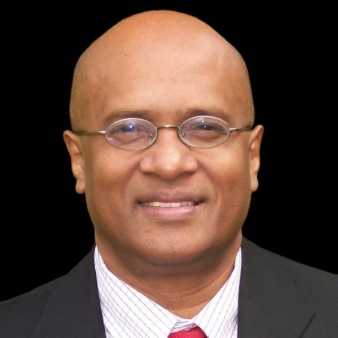 